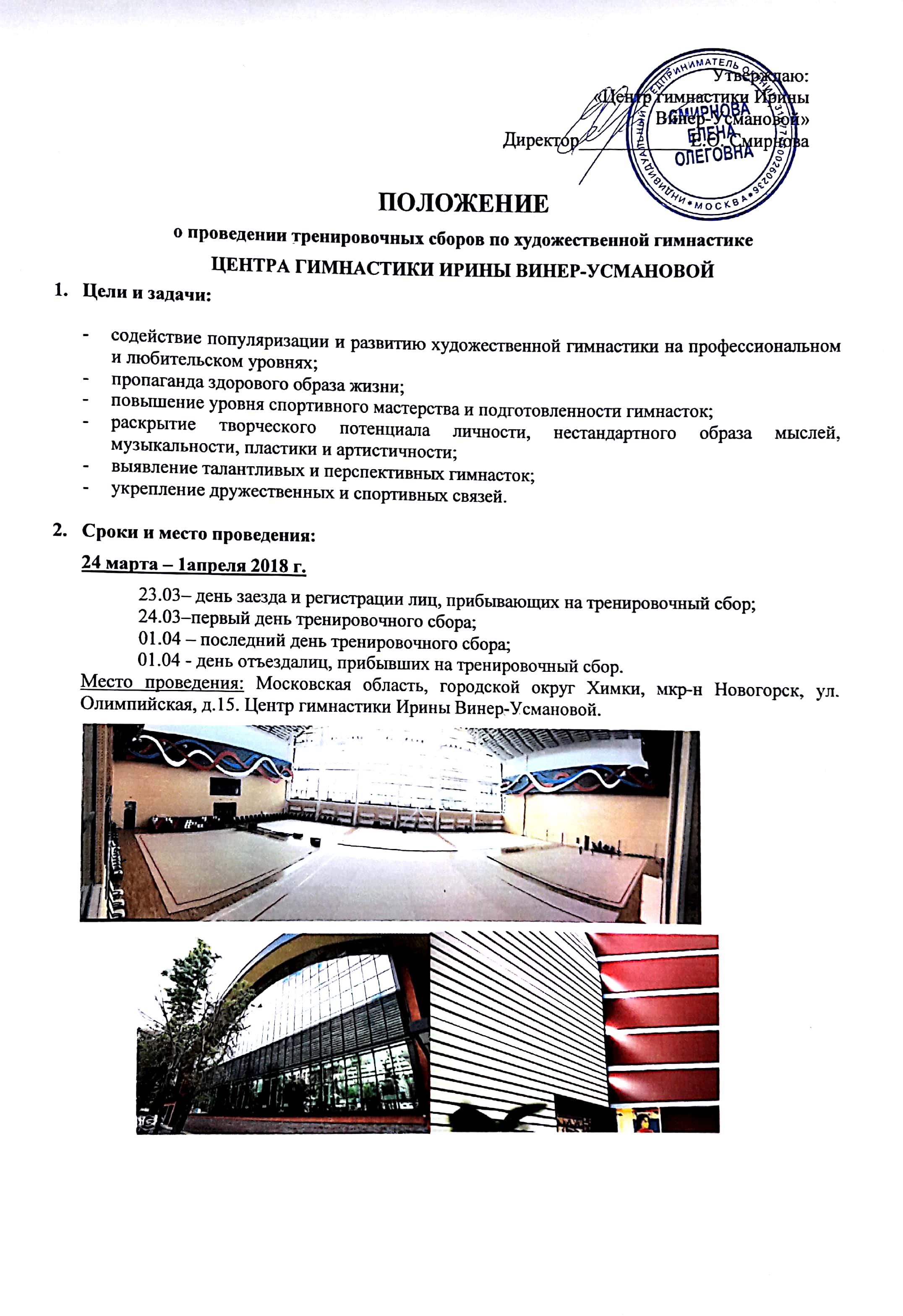 Тренерский состав:  Нефедова Елена Юрьевна - заслуженный тренер России, тренер 10-кратной чемпионка мира Ольги Капрановой, судья международной категории, член технического комитета УЕЖЯна Аринцева - заслуженный тренер России, тренер сборной команды России в групповых упражнениях, победительницы олимпийских игр в Пекине, судья всероссийской категории
Евгения Герцикова – мастер спорта международного класса России, двукратная чемпионка Европы, серебряный призер чемпионата мира в групповых упражнениях, судья всероссийской категорииКсения Дудкина - заслуженный мастер спорта России, олимпийская чемпионка 2012 года, победительница юношеских Олимпийских игр, двукратная чемпионка мира и Европы, трехкратная победительница Всемирной Универсиады в групповых упражненияхДарья Автономова - мастер спорта международного класса, чемпионка мира, двукратная чемпионка Европы, чемпионка Универсиады в групповых упражненияхЕкатерина Иванова – мастер спорта, призер всероссийских и международных соревнований, спортивный судья 1 категории  Алина Тихонова – мастер спорта России, призер всероссийских соревнованийДубова Дарья – мастер спорта международного класса, двукратная победительница первенства Европы, победительница Юношеских олимпийских игр, победительница этапов Кубка мира и Гран-при в групповых упражненияхДарья Аненкова – мастер спорта международного класса, победительница Юношеских олимпийских  игр в групповых упражненияхКарина Катюхина - мастер спорта России, победительница и призер международных и всероссийских турниров, победительница Евразийских игр в групповых упражненияхОлеся  Петрова - мастер спорта международного класса, победительница первенства Европы, чемпионка России  в командном зачетеДарья Клещева - заслуженный мастер спорта, чемпионка мира, победительница I Европейских игр  в групповых упражненияхВиктория Ильина – мастер спорта международного класса, победительница Юношеских олимпийских игр, победительница первенства Европы в групповых упражненияхОлег Антонов  – мастер спорта международного класса России, победитель первенства мира и   Европы, многократный чемпион России   по спортивной акробатикеДмитрий Степанчиков – выпускник ГИТИСа и школы искусств в Лос-Анджелесе, призер world of dance в Лос-Анджелесе, участник шоу Broadway  в Нью-Йорке. В тренерском составе возможны изменения!!!Хореографы:Екатерина Ермакова - хореограф Центра гимнастики Ирины Винер-Усмановой, артист балета высшей категории; Программа тренировочных сборов:Две трехчасовые тренировки в день:- хореографическая подготовка- предметная подготовка (индивидуальная программа, групповые упражнения)- профессиональная разминка, ОФП, СФП- растяжка, развитие гибкости- танцевальная подготовка- акробатическая подготовка- дополнительно (постановка программ, индивидуальные тренировки по желанию)Группы не более 15 человек, ни одна спортсменка не останется без внимания. Поэтому мест ограниченное количество. Наша задача провести сбор качественно и с пользой для детей!Участники тренировочных сборов:К участию в ТС приглашаются гимнастки 2012 г.р. и старше, учащиеся ДЮСШ, СДЮСШОР, училищ олимпийского резерва, спортивных клубов, а также воспитанницы групп дополнительного образования, детских центров, секций дворцов творчества. К участию допускаются гимнастки,не имеющие проблем со здоровьем и медицинских противопоказаний к занятиям художественной гимнастикой.все участницы сборов делятся на возрастные группы по уровню подготовки.Условия проведения:Гимнастки должны иметь при себе:спортивную форму для занятий художественной гимнастикой, наколенники, резину;гимнастические предметы (скакалка, обруч, мяч, булавы, лента);СD с  упражнений;свидетельство о рождении;копию медицинского полиса (полис ОМС);допуск врача к занятиям художественной гимнастикой;страховой полис от несчастных случаев;договор;копию паспорта одного из родителей.Проживание: Отель Центра гимнастики Ирины Винер-Усмановой, расположенный на 2 этаже нашего здания. Проживание допускается только с сопровождающим лицом. Для желающих будут предоставлены услуги бассейна после тренировок.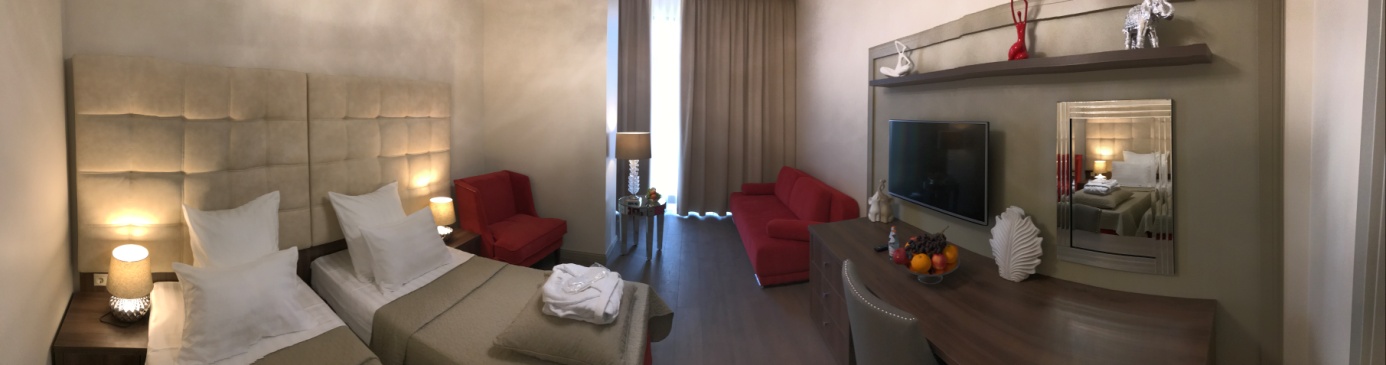 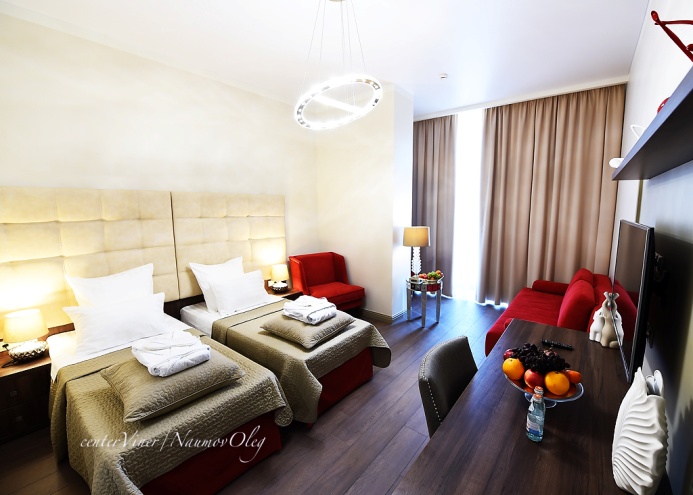 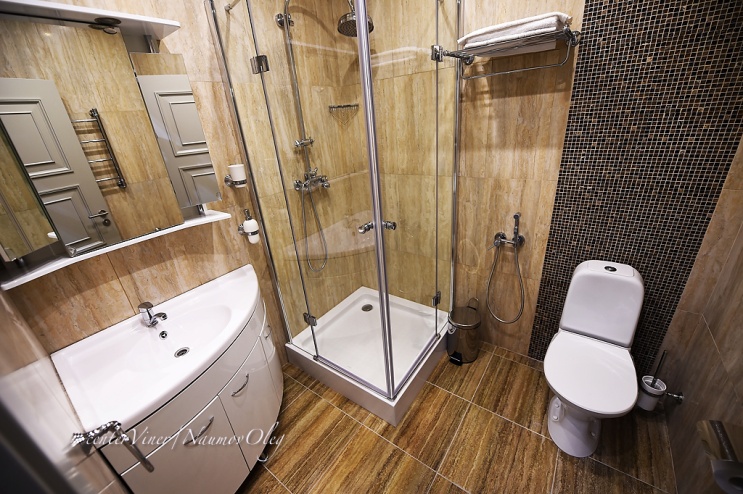 Отель «Планерное», расположенный в 5 минутах езды от Центра гимнастики Ирины Винер-Усмановой по адресу: Московская область, город Химки, микрорайон Новогорск, улица Ивановская, владение 2. В проживание включено 3-х разовое питание, трансфер. Проживание допускается только с сопровождающим лицом. Количество мест ограничено. 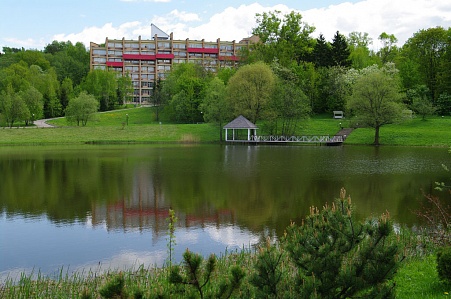 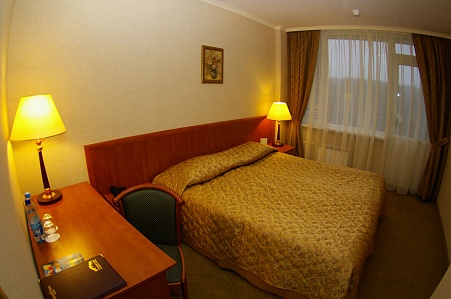 Мест в отеле ограничено, поэтому бронируются места оплаченных заявок!!! Расходы по проведению ТС и условия подачи заявок:Расходы по командированию, питанию, проживанию, проезду участников и проведению ТС несут командирующие организации.Стоимость ТС для гимнасток (тренировки +питание - обед) – 35000 рублейСтоимость пакета (проживание с 23 марта по 1 апреля + 3-х разовое питание +   тренировочные сборы для гимнастки): Гимнастка считается допущенной к спортивно-тренировочным сборам:при оплате тренировочных сборов и проживания (первые 120 оплаченных заявок);при наличии свидетельства о рождении и спортивной страховки от несчастных случаев;при наличии медицинской справки, подтверждающей, что ребенок допущен к тренировочным занятиям по художественной гимнастики.ОтельКатегория номераЦена за номер Центр гимнастики Ирины Винер-УсмановойСтандартный номер двухместный (взрослый + гимнастка)116 000 руб.Центр гимнастики Ирины Винер-УсмановойСтандартный номер трехместный(два взрослых + гимнастка)143 000 руб.Центр гимнастики Ирины Винер-УсмановойСтандартный номер трехместный(взрослый + 2 гимнастки)178 000 руб.Отель ПланерноеСтандартный номер двухместный (взрослый + гимнастка)89 000 руб.Отель ПланерноеСтандартный номер трехместный(два взрослых + гимнастка)111 500 руб.Отель ПланерноеСтандартный номер трехместный(взрослый + 2 гимнастки)146 500 руб.